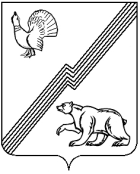 АДМИНИСТРАЦИЯ ГОРОДА ЮГОРСКАХанты-Мансийского автономного округа - ЮгрыПОСТАНОВЛЕНИЕот 20 декабря 2021 года							      № 2435-п
О внесении изменений в постановлениеадминистрации города Югорскаот 30.10.2018 № 2998«О муниципальной программе города Югорска «Развитие гражданского общества, реализация государственной национальной политики и профилактика экстремизма»В соответствии с постановлением администрации города Югорска               от 01.11.2019 № 2359 «О модельной муниципальной программе города Югорска, порядке принятия решения о разработке муниципальных программ города Югорска, их формирования, утверждения и реализации в соответствии с национальными целями развития»:1. Внести в приложение к постановлению администрации города Югорска от 30.10.2018 № 2998 «О муниципальной программе города Югорска «Развитие гражданского общества, реализация государственной национальной политики и профилактика экстремизма» (с изменениями                   от 29.04.2019 № 880, от 10.10.2019 № 2178, от 18.12.2019 № 2725,                            от 24.12.2019 № 2775, от 09.04.2020 № 542, от 04.06.2020 № 729,                              от 28.09.2020 № 1392, от 21.12.2020 № 1920, от 21.12.2020 № 1921,                         от 22.06.2021 № 1121-п, от 24.09.2021 №1781-п, от 15.11.2021 №2167-п) следующие изменения:1.1. Строку «Параметры финансового обеспечения муниципальной программы» паспорта муниципальной программы изложить в следующей редакции:«».1.2. Таблицу 2 изложить в новой редакции (приложение).2. Опубликовать постановление в официальном печатном издании города Югорска, разместить на официальном сайте органов местного самоуправления города Югорска и в государственной автоматизированной системе «Управление».3. Настоящее постановление вступает в силу после его официального опубликования.4. Контроль за выполнением постановления возложить на начальника управления внутренней политики и общественных связей А.Н. Шибанова.Глава города Югорска                                                                 А.В. БородкинПриложениек постановлениюадминистрации города Югорскаот 20 декабря 2021 года № 2435-пТаблица 2Распределение финансовых ресурсов муниципальной программыПараметры финансового обеспечения муниципальной программыОбщий объем финансирования муниципальной программы составляет 266 658,3 тыс. рублей, в том числе:2019 год  - 22 037,9 тыс. рублей;2020 год  - 22 013,9 тыс. рублей;2021 год  - 22 534,3 тыс. рублей;2022 год  - 21 706,1 тыс. рублей;2023 год  - 21 706,1 тыс. рублей;2024 год  - 22 380,0 тыс. рублей;2025 год  - 22 380,0   тыс. рублей;2026 – 2030 годы - 111 900,0 тыс. рублейНомер строкиНомер основного мероприятияОсновные мероприятия муниципальной программы (их связь с целевыми показателями муниципальной программы)Ответственный исполнитель/ соисполнитель (наименование органа или структурного подразделения, учреждения)Источники финансированияФинансовые затраты на реализацию (тыс. рублей)Финансовые затраты на реализацию (тыс. рублей)Финансовые затраты на реализацию (тыс. рублей)Финансовые затраты на реализацию (тыс. рублей)Финансовые затраты на реализацию (тыс. рублей)Финансовые затраты на реализацию (тыс. рублей)Финансовые затраты на реализацию (тыс. рублей)Финансовые затраты на реализацию (тыс. рублей)Финансовые затраты на реализацию (тыс. рублей)Номер строкиНомер основного мероприятияОсновные мероприятия муниципальной программы (их связь с целевыми показателями муниципальной программы)Ответственный исполнитель/ соисполнитель (наименование органа или структурного подразделения, учреждения)Источники финансированияВсегов том числе по годам:в том числе по годам:в том числе по годам:в том числе по годам:в том числе по годам:в том числе по годам:в том числе по годам:в том числе по годам:Номер строкиНомер основного мероприятияОсновные мероприятия муниципальной программы (их связь с целевыми показателями муниципальной программы)Ответственный исполнитель/ соисполнитель (наименование органа или структурного подразделения, учреждения)Источники финансированияВсего20192020202120222023202420252026 - 2030А123568910111213141Подпрограмма 1 «Информационное сопровождение деятельности органов местного самоуправления»Подпрограмма 1 «Информационное сопровождение деятельности органов местного самоуправления»Подпрограмма 1 «Информационное сопровождение деятельности органов местного самоуправления»Подпрограмма 1 «Информационное сопровождение деятельности органов местного самоуправления»Подпрограмма 1 «Информационное сопровождение деятельности органов местного самоуправления»Подпрограмма 1 «Информационное сопровождение деятельности органов местного самоуправления»Подпрограмма 1 «Информационное сопровождение деятельности органов местного самоуправления»Подпрограмма 1 «Информационное сопровождение деятельности органов местного самоуправления»Подпрограмма 1 «Информационное сопровождение деятельности органов местного самоуправления»Подпрограмма 1 «Информационное сопровождение деятельности органов местного самоуправления»Подпрограмма 1 «Информационное сопровождение деятельности органов местного самоуправления»Подпрограмма 1 «Информационное сопровождение деятельности органов местного самоуправления»Подпрограмма 1 «Информационное сопровождение деятельности органов местного самоуправления»21.1.Освещение деятельности органов местного самоуправления, социально-экономического  развития города Югорска в средствах массовой информации и иными способами (1, 2, 8)Управление внутренней политики и общественных связей администрации города ЮгорскаВсего258 625,020 792,020 819,821 533,221 300,021 300,021 840,021 840,0109 200,031.1.Освещение деятельности органов местного самоуправления, социально-экономического  развития города Югорска в средствах массовой информации и иными способами (1, 2, 8)Управление внутренней политики и общественных связей администрации города Югорскафедеральный бюджет0,00,00,00,00,00,00,00,00,041.1.Освещение деятельности органов местного самоуправления, социально-экономического  развития города Югорска в средствах массовой информации и иными способами (1, 2, 8)Управление внутренней политики и общественных связей администрации города Югорскабюджет автономного округа200,0200,00,00,00,00,00,00,00,051.1.Освещение деятельности органов местного самоуправления, социально-экономического  развития города Югорска в средствах массовой информации и иными способами (1, 2, 8)Управление внутренней политики и общественных связей администрации города Югорскаместный бюджет258 425,020 592,020 819,821 533,221 300,021 300,021 840,021 840,0109 200,061.1.Освещение деятельности органов местного самоуправления, социально-экономического  развития города Югорска в средствах массовой информации и иными способами (1, 2, 8)Управление внутренней политики и общественных связей администрации города Югорскаиные источники финансирования0,00,00,00,00,00,00,00,00,071.2.Мониторинг информационного сопровождения деятельности органов местного самоуправления, социально-экономического  развития города Югорска (1, 2, 8)Управление внутренней политики и общественных связей администрации города ЮгорскаВсего2 357,0180,0188,0189,0200,0200,0200,0200,01 000,081.2.Мониторинг информационного сопровождения деятельности органов местного самоуправления, социально-экономического  развития города Югорска (1, 2, 8)Управление внутренней политики и общественных связей администрации города Югорскафедеральный бюджет0,00,00,00,00,00,00,00,00,091.2.Мониторинг информационного сопровождения деятельности органов местного самоуправления, социально-экономического  развития города Югорска (1, 2, 8)Управление внутренней политики и общественных связей администрации города Югорскабюджет автономного округа0,00,00,00,00,00,00,00,00,0101.2.Мониторинг информационного сопровождения деятельности органов местного самоуправления, социально-экономического  развития города Югорска (1, 2, 8)Управление внутренней политики и общественных связей администрации города Югорскаместный бюджет2 357,0180,0188,0189,0200,0200,0200,0200,01 000,0111.2.Мониторинг информационного сопровождения деятельности органов местного самоуправления, социально-экономического  развития города Югорска (1, 2, 8)Управление внутренней политики и общественных связей администрации города Югорскаиные источники финансирования0,00,00,00,00,00,00,00,00,012Итого по                      подпрограмме 1:Всего260 982,020 972,021 007,821 722,221 500,021 500,022 040,022 040,0110 200,013Итого по                      подпрограмме 1:федеральный бюджет0,00,00,00,00,00,00,00,00,014Итого по                      подпрограмме 1:бюджет автономного округа200,0200,00,00,00,00,00,00,00,015Итого по                      подпрограмме 1:местный бюджет260 782,020 772,021 007,821 722,221 500,021 500,022 040,022 040,0110 200,016Итого по                      подпрограмме 1:иные источники финансирования0,00,00,00,00,00,00,00,00,017Подпрограмма 2 «Поддержка социально ориентированных некоммерческих организаций»Подпрограмма 2 «Поддержка социально ориентированных некоммерческих организаций»Подпрограмма 2 «Поддержка социально ориентированных некоммерческих организаций»Подпрограмма 2 «Поддержка социально ориентированных некоммерческих организаций»Подпрограмма 2 «Поддержка социально ориентированных некоммерческих организаций»Подпрограмма 2 «Поддержка социально ориентированных некоммерческих организаций»Подпрограмма 2 «Поддержка социально ориентированных некоммерческих организаций»Подпрограмма 2 «Поддержка социально ориентированных некоммерческих организаций»Подпрограмма 2 «Поддержка социально ориентированных некоммерческих организаций»Подпрограмма 2 «Поддержка социально ориентированных некоммерческих организаций»Подпрограмма 2 «Поддержка социально ориентированных некоммерческих организаций»Подпрограмма 2 «Поддержка социально ориентированных некоммерческих организаций»Подпрограмма 2 «Поддержка социально ориентированных некоммерческих организаций»182.1.Организация и проведение конкурса среди некоммерческих организаций города Югорска с целью предоставления финансовой поддержки  для реализации программ (проектов) (3)Управление внутренней политики и общественных связей администрации города ЮгорскаВсего2 193,0193,00,0200,0200,0200,0200,0200,01 000,0192.1.Организация и проведение конкурса среди некоммерческих организаций города Югорска с целью предоставления финансовой поддержки  для реализации программ (проектов) (3)Управление внутренней политики и общественных связей администрации города Югорскафедеральный бюджет0,00,00,00,00,00,00,00,00,0202.1.Организация и проведение конкурса среди некоммерческих организаций города Югорска с целью предоставления финансовой поддержки  для реализации программ (проектов) (3)Управление внутренней политики и общественных связей администрации города Югорскабюджет автономного округа0,00,00,00,00,00,00,00,00,0212.1.Организация и проведение конкурса среди некоммерческих организаций города Югорска с целью предоставления финансовой поддержки  для реализации программ (проектов) (3)Управление внутренней политики и общественных связей администрации города Югорскаместный бюджет2 193,0193,00,0200,0200,0200,0200,0200,01 000,0222.1.Организация и проведение конкурса среди некоммерческих организаций города Югорска с целью предоставления финансовой поддержки  для реализации программ (проектов) (3)Управление внутренней политики и общественных связей администрации города Югорскаиные источники финансирования0,00,00,00,00,00,00,00,00,0232.2.Развитие форм непосредственного осуществления населением местного самоуправления и участия населения в осуществлении местного самоуправления в городе Югорске (7)Управление внутренней политики и общественных связей администрации города ЮгорскаВсего1259,7229,3606,1412,16,16,10,00,00,0242.2.Развитие форм непосредственного осуществления населением местного самоуправления и участия населения в осуществлении местного самоуправления в городе Югорске (7)Управление внутренней политики и общественных связей администрации города Югорскафедеральный бюджет0,00,00,00,00,00,00,00,00,0252.2.Развитие форм непосредственного осуществления населением местного самоуправления и участия населения в осуществлении местного самоуправления в городе Югорске (7)Управление внутренней политики и общественных связей администрации города Югорскабюджет автономного округа1235,0227,0600,0408,00,00,00,00,00,0262.2.Развитие форм непосредственного осуществления населением местного самоуправления и участия населения в осуществлении местного самоуправления в городе Югорске (7)Управление внутренней политики и общественных связей администрации города Югорскаместный бюджет24,72,36,14,16,16,10,00,00,0272.2.Развитие форм непосредственного осуществления населением местного самоуправления и участия населения в осуществлении местного самоуправления в городе Югорске (7)Управление внутренней политики и общественных связей администрации города Югорскаиные источники финансирования0,00,00,00,00,00,00,00,00,0282.2.Развитие форм непосредственного осуществления населением местного самоуправления и участия населения в осуществлении местного самоуправления в городе Югорске (7)Управление культуры администрации города ЮгорскаВсего376,8376,80,00,00,00,00,00,00,0292.2.Развитие форм непосредственного осуществления населением местного самоуправления и участия населения в осуществлении местного самоуправления в городе Югорске (7)Управление культуры администрации города Югорскафедеральный бюджет0,00,00,00,00,00,00,00,00,0302.2.Развитие форм непосредственного осуществления населением местного самоуправления и участия населения в осуществлении местного самоуправления в городе Югорске (7)Управление культуры администрации города Югорскабюджет автономного округа373,0373,00,00,00,00,00,00,00,0312.2.Развитие форм непосредственного осуществления населением местного самоуправления и участия населения в осуществлении местного самоуправления в городе Югорске (7)Управление культуры администрации города Югорскаместный бюджет3,83,80,00,00,00,00,00,00,0322.2.Развитие форм непосредственного осуществления населением местного самоуправления и участия населения в осуществлении местного самоуправления в городе Югорске (7)Управление культуры администрации города Югорскаиные источники финансирования0,00,00,00,00,00,00,00,00,0332.2.Итого по мероприятию 2.2Всего1636,5606,1606,1412,16,16,10,00,00,0342.2.Итого по мероприятию 2.2федеральный бюджет0,00,00,00,00,00,00,00,00,0352.2.Итого по мероприятию 2.2бюджет автономного округа1608,0600,0600,0408,00,00,00,00,00,0362.2.Итого по мероприятию 2.2местный бюджет28,56,16,14,16,16,10,00,00,0372.2.Итого по мероприятию 2.2иные источники финансирования0,00,00,00,00,00,00,00,00,0382.3.Оказание финансовой поддержки социально ориентированным некоммерческим организациям, зарегистрированным и действующим на территории города Югорска, не являющихся государственным (муниципальным) учреждением  (3)Управление внутренней политики и общественных связей администрации города ЮгорскаВсего200,00,0200,00,00,00,00,00,00,0392.3.Оказание финансовой поддержки социально ориентированным некоммерческим организациям, зарегистрированным и действующим на территории города Югорска, не являющихся государственным (муниципальным) учреждением  (3)Управление внутренней политики и общественных связей администрации города Югорскафедеральный бюджет0,00,00,00,00,00,00,00,00,0402.3.Оказание финансовой поддержки социально ориентированным некоммерческим организациям, зарегистрированным и действующим на территории города Югорска, не являющихся государственным (муниципальным) учреждением  (3)Управление внутренней политики и общественных связей администрации города Югорскабюджет автономного округа0,00,00,00,00,00,00,00,00,0412.3.Оказание финансовой поддержки социально ориентированным некоммерческим организациям, зарегистрированным и действующим на территории города Югорска, не являющихся государственным (муниципальным) учреждением  (3)Управление внутренней политики и общественных связей администрации города Югорскаместный бюджет200,00,0200,00,00,00,00,00,00,0422.3.Оказание финансовой поддержки социально ориентированным некоммерческим организациям, зарегистрированным и действующим на территории города Югорска, не являющихся государственным (муниципальным) учреждением  (3)Управление внутренней политики и общественных связей администрации города Югорскаиные источники финансирования0,00,00,00,00,00,00,00,00,043Итого по подпрограмме 2:всего4 029,5799,1806,1612,1206,1206,1200,0200,01 000,044Итого по подпрограмме 2:федеральный бюджет0,00,00,00,00,00,00,00,00,045Итого по подпрограмме 2:бюджет автономного округа1 608,0600,0600,0408,00,00,00,00,00,046Итого по подпрограмме 2:местный бюджет2 421,5199,1206,1204,1206,1206,1200,0200,01 000,047Итого по подпрограмме 2:иные источники финансирования0,00,00,00,00,00,00,00,00,048Подпрограмма 3 «Укрепление межнационального и межконфессионального согласия, поддержка культуры народов, проживающих на территории города Югорска, профилактика экстремизма»Подпрограмма 3 «Укрепление межнационального и межконфессионального согласия, поддержка культуры народов, проживающих на территории города Югорска, профилактика экстремизма»Подпрограмма 3 «Укрепление межнационального и межконфессионального согласия, поддержка культуры народов, проживающих на территории города Югорска, профилактика экстремизма»Подпрограмма 3 «Укрепление межнационального и межконфессионального согласия, поддержка культуры народов, проживающих на территории города Югорска, профилактика экстремизма»Подпрограмма 3 «Укрепление межнационального и межконфессионального согласия, поддержка культуры народов, проживающих на территории города Югорска, профилактика экстремизма»Подпрограмма 3 «Укрепление межнационального и межконфессионального согласия, поддержка культуры народов, проживающих на территории города Югорска, профилактика экстремизма»Подпрограмма 3 «Укрепление межнационального и межконфессионального согласия, поддержка культуры народов, проживающих на территории города Югорска, профилактика экстремизма»Подпрограмма 3 «Укрепление межнационального и межконфессионального согласия, поддержка культуры народов, проживающих на территории города Югорска, профилактика экстремизма»Подпрограмма 3 «Укрепление межнационального и межконфессионального согласия, поддержка культуры народов, проживающих на территории города Югорска, профилактика экстремизма»Подпрограмма 3 «Укрепление межнационального и межконфессионального согласия, поддержка культуры народов, проживающих на территории города Югорска, профилактика экстремизма»Подпрограмма 3 «Укрепление межнационального и межконфессионального согласия, поддержка культуры народов, проживающих на территории города Югорска, профилактика экстремизма»Подпрограмма 3 «Укрепление межнационального и межконфессионального согласия, поддержка культуры народов, проживающих на территории города Югорска, профилактика экстремизма»Подпрограмма 3 «Укрепление межнационального и межконфессионального согласия, поддержка культуры народов, проживающих на территории города Югорска, профилактика экстремизма»493.1.Организация мероприятий по изучению культурного наследия народов России и мира в образовательных организациях города (6)Управление образования администрации города ЮгорскаВсего290,040,020,020,00,00,030,030,0150,0503.1.Организация мероприятий по изучению культурного наследия народов России и мира в образовательных организациях города (6)Управление образования администрации города Югорскафедеральный бюджет0,00,00,00,00,00,00,00,00,0513.1.Организация мероприятий по изучению культурного наследия народов России и мира в образовательных организациях города (6)Управление образования администрации города Югорскабюджет автономного округа32,016,08,08,00,00,00,00,00,0523.1.Организация мероприятий по изучению культурного наследия народов России и мира в образовательных организациях города (6)Управление образования администрации города Югорскаместный бюджет258,024,012,012,00,00,030,030,0150,0533.1.Организация мероприятий по изучению культурного наследия народов России и мира в образовательных организациях города (6)Управление образования администрации города Югорскаиные источники финансирования0,00,00,00,00,00,00,00,00,0543.2.Развитие потенциала молодежи и его использование в интересах укрепления единства российской нации и профилактики экстремизма  (4,6)Управление социальной политики администрации города ЮгорскаВсего290,040,020,020,00,00,030,030,0150,0553.2.Развитие потенциала молодежи и его использование в интересах укрепления единства российской нации и профилактики экстремизма  (4,6)Управление социальной политики администрации города Югорскафедеральный бюджет0,00,00,00,00,00,00,00,00,0563.2.Развитие потенциала молодежи и его использование в интересах укрепления единства российской нации и профилактики экстремизма  (4,6)Управление социальной политики администрации города Югорскабюджет автономного округа32,016,08,08,00,00,00,00,00,0573.2.Развитие потенциала молодежи и его использование в интересах укрепления единства российской нации и профилактики экстремизма  (4,6)Управление социальной политики администрации города Югорскаместный бюджет258,024,012,012,00,00,030,030,0150,0583.2.Развитие потенциала молодежи и его использование в интересах укрепления единства российской нации и профилактики экстремизма  (4,6)Управление социальной политики администрации города Югорскаиные источники финансирования0,00,00,00,00,00,00,00,00,0593.3.Организация мероприятий, направленных на укрепление межнационального мира и согласия, сохранение культуры проживающих в городе Югорске этносов (4, 5, 6)Управление культуры администрации города ЮгорскаВсего460,0100,075,075,00,00,030,030,0150,0603.3.Организация мероприятий, направленных на укрепление межнационального мира и согласия, сохранение культуры проживающих в городе Югорске этносов (4, 5, 6)Управление культуры администрации города Югорскафедеральный бюджет0,00,00,00,00,00,00,00,00,0613.3.Организация мероприятий, направленных на укрепление межнационального мира и согласия, сохранение культуры проживающих в городе Югорске этносов (4, 5, 6)Управление культуры администрации города Югорскабюджет автономного округа100,040,030,030,00,00,00,00,00,0623.3.Организация мероприятий, направленных на укрепление межнационального мира и согласия, сохранение культуры проживающих в городе Югорске этносов (4, 5, 6)Управление культуры администрации города Югорскаместный бюджет360,060,045,045,00,00,030,030,0150,0633.3.Организация мероприятий, направленных на укрепление межнационального мира и согласия, сохранение культуры проживающих в городе Югорске этносов (4, 5, 6)Управление культуры администрации города Югорскаиные источники финансирования0,00,00,00,00,00,00,00,00,0643.4.Сохранение и популяризация самобытной казачьей культуры, обеспечение участия казачьего общества станица "Югорская" в воспитании идей национального единства и патриотизма (5)Управление культуры администрации города ЮгорскаВсего126,826,850,050,00,00,00,00,00,0653.4.Сохранение и популяризация самобытной казачьей культуры, обеспечение участия казачьего общества станица "Югорская" в воспитании идей национального единства и патриотизма (5)Управление культуры администрации города Югорскафедеральный бюджет0,00,00,00,00,00,00,00,00,0663.4.Сохранение и популяризация самобытной казачьей культуры, обеспечение участия казачьего общества станица "Югорская" в воспитании идей национального единства и патриотизма (5)Управление культуры администрации города Югорскабюджет автономного округа50,710,720,020,00,00,00,00,00,0673.4.Сохранение и популяризация самобытной казачьей культуры, обеспечение участия казачьего общества станица "Югорская" в воспитании идей национального единства и патриотизма (5)Управление культуры администрации города Югорскаместный бюджет76,116,130,030,00,00,00,00,00,0683.4.Сохранение и популяризация самобытной казачьей культуры, обеспечение участия казачьего общества станица "Югорская" в воспитании идей национального единства и патриотизма (5)Управление культуры администрации города Югорскаиные источники финансирования0,00,00,00,00,00,00,00,00,0693.5.Организация спортивно-массовых мероприятий, способствующих укреплению межнациональной солидарности, в том числе социальной адаптации и интеграции мигрантов (4, 5, 6)Управление социальной политики администрации города ЮгорскаВсего220,040,020,020,00,00,020,020,0100,0703.5.Организация спортивно-массовых мероприятий, способствующих укреплению межнациональной солидарности, в том числе социальной адаптации и интеграции мигрантов (4, 5, 6)Управление социальной политики администрации города Югорскафедеральный бюджет0,00,00,00,00,00,00,00,00,0713.5.Организация спортивно-массовых мероприятий, способствующих укреплению межнациональной солидарности, в том числе социальной адаптации и интеграции мигрантов (4, 5, 6)Управление социальной политики администрации города Югорскабюджет автономного округа32,016,08,08,00,00,00,00,00,0723.5.Организация спортивно-массовых мероприятий, способствующих укреплению межнациональной солидарности, в том числе социальной адаптации и интеграции мигрантов (4, 5, 6)Управление социальной политики администрации города Югорскаместный бюджет188,024,012,012,00,00,020,020,0100,0733.5.Организация спортивно-массовых мероприятий, способствующих укреплению межнациональной солидарности, в том числе социальной адаптации и интеграции мигрантов (4, 5, 6)Управление социальной политики администрации города Югорскаиные источники финансирования0,00,00,00,00,00,00,00,00,0743.6.Организация просветительских мероприятий, информационное сопровождение  деятельности по реализации государственной национальной политики  (4, 5 ,6)Управление внутренней политики и общественных связей администрации города ЮгорскаВсего260,020,015,015,00,00,030,030,0150,0753.6.Организация просветительских мероприятий, информационное сопровождение  деятельности по реализации государственной национальной политики  (4, 5 ,6)Управление внутренней политики и общественных связей администрации города Югорскафедеральный бюджет0,00,00,00,00,00,00,00,00,0763.6.Организация просветительских мероприятий, информационное сопровождение  деятельности по реализации государственной национальной политики  (4, 5 ,6)Управление внутренней политики и общественных связей администрации города Югорскабюджет автономного округа20,08,06,06,00,00,00,00,00,0773.6.Организация просветительских мероприятий, информационное сопровождение  деятельности по реализации государственной национальной политики  (4, 5 ,6)Управление внутренней политики и общественных связей администрации города Югорскаместный бюджет240,012,09,09,00,00,030,030,0150,0783.6.Организация просветительских мероприятий, информационное сопровождение  деятельности по реализации государственной национальной политики  (4, 5 ,6)Управление внутренней политики и общественных связей администрации города Югорскаиные источники финансирования0,00,00,00,00,00,00,00,00,079Итого по подпрограмме 3:всего1 646,8266,8200,0200,00,00,0140,0140,0700,080Итого по подпрограмме 3:федеральный бюджет0,00,00,00,00,00,00,00,00,081Итого по подпрограмме 3:бюджет автономного округа266,7106,780,080,00,00,00,00,00,082Итого по подпрограмме 3:местный бюджет1 380,1160,1120,0120,00,00,0140,0140,0700,083Итого по подпрограмме 3:иные источники финансирования0,00,00,00,00,00,00,00,00,084Всего по муниципальной программе:Всего по муниципальной программе:Всего266 658,322 037,922 013,922 534,321 706,121 706,122 380,022 380,0111 900,085Всего по муниципальной программе:Всего по муниципальной программе:федеральный бюджет0,00,00,00,00,00,00,00,00,086Всего по муниципальной программе:Всего по муниципальной программе:бюджет автономного округа2 074,7906,7680,0488,00,00,00,00,00,087Всего по муниципальной программе:Всего по муниципальной программе:местный бюджет264 583,621 131,221 333,922 046,321 706,121 706,122 380,022 380,0111 900,088Всего по муниципальной программе:Всего по муниципальной программе:иные источники финансирования0,00,00,00,00,00,00,00,00,089в том числе:в том числе:90инвестиции в объекты                                                             муниципальной собственностиинвестиции в объекты                                                             муниципальной собственностиВСЕГО0,00,00,00,00,00,00,00,00,091инвестиции в объекты                                                             муниципальной собственностиинвестиции в объекты                                                             муниципальной собственностифедеральный бюджет0,00,00,00,00,00,00,00,00,092инвестиции в объекты                                                             муниципальной собственностиинвестиции в объекты                                                             муниципальной собственностибюджет автономного округа0,00,00,00,00,00,00,00,00,093инвестиции в объекты                                                             муниципальной собственностиинвестиции в объекты                                                             муниципальной собственностиместный бюджет0,00,00,00,00,00,00,00,00,094инвестиции в объекты                                                             муниципальной собственностиинвестиции в объекты                                                             муниципальной собственностииные источники финансирования0,00,00,00,00,00,00,00,00,095Прочие расходыПрочие расходыВСЕГО266 658,322 037,922 013,922 534,321 706,121 706,122 380,022 380,0111 900,096Прочие расходыПрочие расходыфедеральный бюджет0,00,00,00,00,00,00,00,00,097Прочие расходыПрочие расходыбюджет автономного округа2 074,7906,7680,0488,00,00,00,00,00,098Прочие расходыПрочие расходыместный бюджет264 583,621 131,221 333,922 046,321 706,121 706,122 380,022 380,0111 900,099Прочие расходыПрочие расходыиные источники финансирования0,00,00,00,00,00,00,00,00,0100в том числе:в том числе:101Ответственный исполнительОтветственный исполнительУправление внутренней политики и общественных связей администрации города ЮгорскаВсего264 894,721 414,321 828,922 349,321 706,121 706,122 270,022 270,0111 350,0102Ответственный исполнительОтветственный исполнительУправление внутренней политики и общественных связей администрации города Югорскафедеральный бюджет0,00,00,00,00,00,00,00,00,0103Ответственный исполнительОтветственный исполнительУправление внутренней политики и общественных связей администрации города Югорскабюджет автономного округа1 455,0435,0606,0414,00,00,00,00,00,0104Ответственный исполнительОтветственный исполнительУправление внутренней политики и общественных связей администрации города Югорскаместный бюджет263 439,720 979,321 222,921 935,321 706,121 706,122 270,022 270,0111 350,0105Ответственный исполнительОтветственный исполнительУправление внутренней политики и общественных связей администрации города Югорскаиные источники финансирования0,00,00,00,00,00,00,00,00,0106Соисполнитель 1Соисполнитель 1Управление образования администрации города ЮгорскаВсего290,040,020,020,00,00,030,030,0150,0107Соисполнитель 1Соисполнитель 1Управление образования администрации города Югорскафедеральный бюджет0,00,00,00,00,00,00,00,00,0108Соисполнитель 1Соисполнитель 1Управление образования администрации города Югорскабюджет автономного округа32,016,08,08,00,00,00,00,00,0109Соисполнитель 1Соисполнитель 1Управление образования администрации города Югорскаместный бюджет258,024,012,012,00,00,030,030,0150,0110Соисполнитель 1Соисполнитель 1Управление образования администрации города Югорскаиные источники финансирования0,00,00,00,00,00,00,00,00,0111Соисполнитель  2Соисполнитель  2Управление культуры администрации города ЮгорскаВсего963,6503,6125,0125,00,00,030,030,0150,0112Соисполнитель  2Соисполнитель  2Управление культуры администрации города Югорскафедеральный бюджет0,00,00,00,00,00,00,00,00,0113Соисполнитель  2Соисполнитель  2Управление культуры администрации города Югорскабюджет автономного округа523,7423,750,050,00,00,00,00,00,0114Соисполнитель  2Соисполнитель  2Управление культуры администрации города Югорскаместный бюджет439,979,975,075,00,00,030,030,0150,0115Соисполнитель  2Соисполнитель  2Управление культуры администрации города Югорскаиные источники финансирования0,00,00,00,00,00,00,00,00,0116Соисполнитель  3Соисполнитель  3Управление социальной политики администрации города ЮгорскаВсего510,080,040,040,00,00,050,050,0250,0117Соисполнитель  3Соисполнитель  3Управление социальной политики администрации города Югорскафедеральный бюджет0,00,00,00,00,00,00,00,00,0118Соисполнитель  3Соисполнитель  3Управление социальной политики администрации города Югорскабюджет автономного округа64,032,016,016,00,00,00,00,00,0119Соисполнитель  3Соисполнитель  3Управление социальной политики администрации города Югорскаместный бюджет446,048,024,024,00,00,050,050,0250,0120Соисполнитель  3Соисполнитель  3Управление социальной политики администрации города Югорскаиные источники финансирования0,00,00,00,00,00,00,00,00,0